บันทึกข้อความ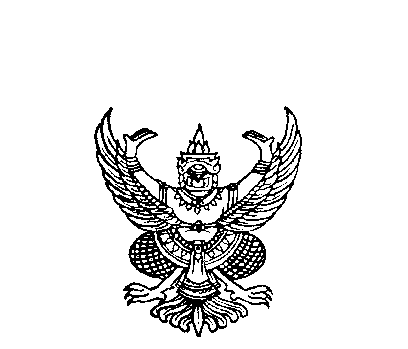 ส่วนราชการ     โรงเรียนทีปราษฎร์พิทยา             อำเภอเกาะสมุย               จังหวัดสุราษฎร์ธานี    	 ที่         		                 		  วันที่       8  ธันวาคม  2565		 เรื่อง   การส่งรายงานผลการดำเนินกิจกรรมการเยี่ยมบ้านนักเรียน  ภาคเรียนที 2 ประจำปีการศึกษา 2565เรียน	ผู้อำนวยการโรงเรียนทีปราษฎร์พิทยาสิ่งที่แนบมาด้วย  สรุปรายงานกิจกรรมการเยี่ยมบ้านนักเรียน ภาคเรียนที่ 1 ปีการศึกษา 2565 จำนวน 1 เล่ม               ตามคำสั่งโรงเรียนทีปราษฎร์พิทยา เลขที่ 273/2565 ได้มอบหมายให้ข้าพเจ้า                              นายธีรรัตน์  โคตรพันธ์  และครูที่ปรึกษาชั้นมัธยมศึกษาปีที่ 3  ปฏิบัติหน้าที่กรรมการออกเยี่ยมบ้านนักเรียน ภาคเรียนที่ 2 ปีการศึกษา 2564 ในระหว่างวันที่ 15 พฤศจิกายน – 6 ธันวาคม 2565 ตามโครงการส่งเสริมคุณลักษณะที่พึงประสงค์ของผู้เรียน เพื่อสร้างความสัมพันธ์และความเข้าใจที่ดีระหว่างผู้ปกครองกับครูและโรงเรียน รวมถึงรับทราบปัญหาของผู้เรียน และได้ดำเนินการช่วยเหลือนักเรียนที่มีปัญหาในโอกาสต่อไป	    บัดนี้ ข้าพเจ้าได้ปฏิบัติหน้าที่เรียบร้อยแล้ว จึงขอส่งรายงานผลการดำเนินกิจกรรมการเยี่ยมบ้านนักเรียน ภาคเรียนที่ 2 ปีการศึกษา 2565 ดังรายละเอียดตามเอกสารที่แนบมาพร้อมนี้	    จึงเรียนมาเพื่อโปรดทราบ								ลงชื่อ ..............................................									(นายธีรรัตน์  โคตรพันธ์)	          								 หัวหน้าระดับชั้นมัธยมศึกษาปีที่ 3                 								ลงชื่อ..........................................	        	                 		 				(นายธีวรัตน์  ไชยสิทธิ์)           						รองผู้อำนวยการกลุ่มบริหารงานกิจการนักเรียนความเห็นของผู้อำนวยการโรงเรียน ........................................................................................................................................................................……………………………………………………………………………………………………………………………………………………….ลงชื่อ ..............................................				  				      (นางสาวพิมลรัตน์  โสธารัตน์)			            ผู้อำนวยการโรงเรียนทีปราษฎร์พิทยา